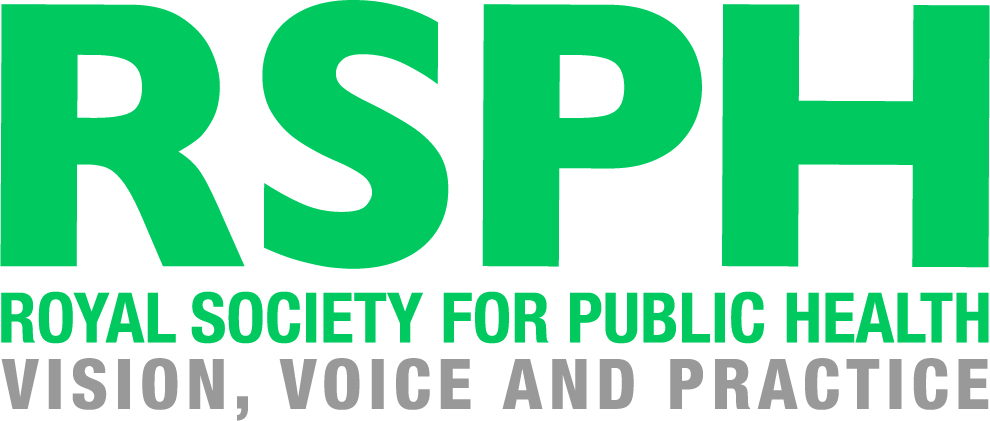 RSPH Level 2 Award for Young Health Champions(Unit 9 Understanding the Misuse of Substances)RSPH Level 2 Award in Understanding the Misuse of SubstancesLearner Workbook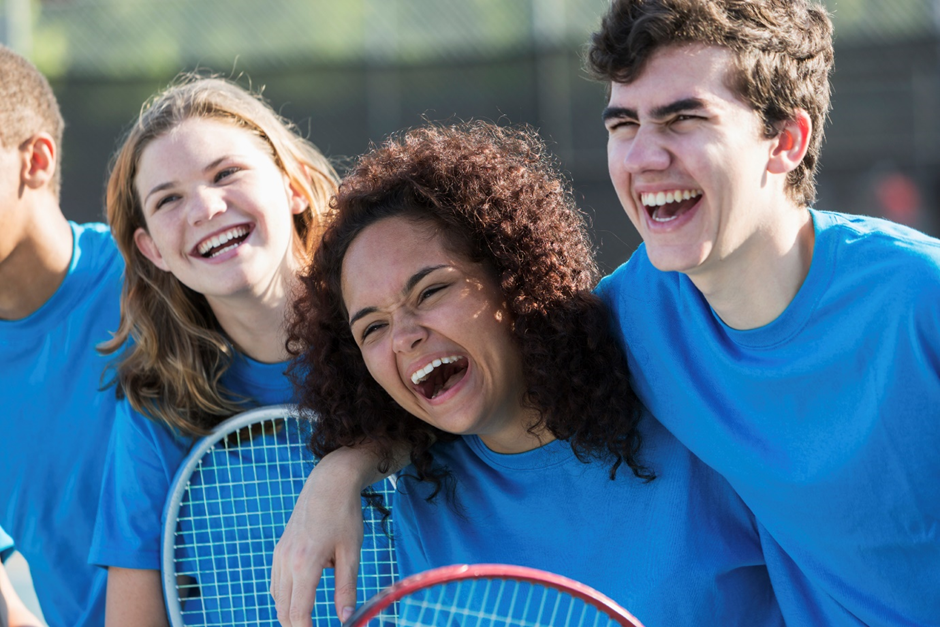 How to use this Learner Workbook RSPH has developed this Learner Workbook to enable learners to provide evidence that the assessment criteria for the RSPH Level 2 Award for Young Health Champions (Unit 9 Understanding the Misuse of Substances) and the RSPH Level Award in Understanding the Misuse of Substances have been met. Centres must ensure that the learner signs the declaration on the next page to confirm that they have read and understood the RSPH plagiarism statement. The workbook should be signed where indicated by the Internal Assessor and Internal Verifier to confirm that the learner has met the assessment criteria and learning outcomes within this workbook. Further guidance for tutors and assessors can be obtained from the tutor guide version of this workbook.The Learner Workbook is editable meaning that text can be inputted and saved. Centres should refer to the RSPH External Verification Procedure before submitting assessed learner work for external verification. The RSPH plagiarism statement, tutor guides for the workbook and External Verification Procedures can be obtained from the Centre Area of the RSPH web-site.Learning Outcome 1: Understand factors that result in people misusing substancesDescribe THREE social factors that could result in the misuse of substancesTask 1You should discuss with others in your group the social factors that could result in the misuse of substances.From the table below, choose THREE social factors that could result in the misuse of substances. Describe how or why these may result in the misuse of substances.Outline THREE factors that are individual-specific which could lead to the misuse of substancesTask 2From the table below, pick THREE individual-specific factors which could lead to people misusing substances. Outline and give a brief explanation of how the factor could result in people misusing substances in the space provided.Learning Outcome 2: Understand the personal and social consequences of substance misuse2.1 Outline THREE direct effects on health of substance misuseTask 3Use the body picture below to outline THREE directs effects on health of substance misuse. Select three of the body parts sign-posted below and enter the effect of substance misuse in the space provided.. 2.2 Identify THREE possible indirect effects on the individual due to substance misuse Task 4From the list below, pick THREE possible indirect effects on the individual due to substance misuse. Outline and give a brief explanation of the effect in the space provided.2.3 Identify THREE effects on family members, friends and wider society due to substance misuse Task 5Identify and describe in the space below THREE effects on family members, friends and wider society due to substance misuse by individuals.2.4 Describe the adverse effects of THREE substances that are misused in the communityTask 6In the space provided below, list and describe the adverse effects of THREE substances that are misused in the community.Learning Outcome 3: Know how to provide help and support to the individual with regards to substance misuse3.1 List THREE agencies / organisations which provide services for individuals affected by       substance misuse and outline the services provided.Task 7List THREE agencies or organisations which could provide services for the individual who is the subject of your case study to provide advice and guidance relating to substance misuse.  Outline the services that each of the agencies or organisations that you have listed provide.3.2 Describe THREE ways by which an individual could be encouraged to reduce their risk      of harm from substance misuseTask 8You are provided with a case study. In your groups discuss ways by which the individual in your case study could be encouraged to reduce their risk of harm from substance misuse. Individually describe THREE of these in the table below.3.3 Identify THREE barriers to changing behaviour with regards to substance misuse and      how these can be overcomeTask 9For THREE of the barriers to behaviour change listed below, give a brief explanation of the barrier in terms of substance misuse. You are also provided with a case study, suggest a way that the individual in your case study can overcome each of the barriers that you have chosen.Internal Verifier declarationInternal Verifier I have internally verified this assessment workbook and agree with the assessment decisions. Signed: Name: Date: Learner Name				Learner Registration No. Learner Declaration: I confirm that I have read and understood the RSPH Plagiarism statement and that all of the accompanying work is my own work. I have identified any relevant sources of information that I have used in supporting my responses to this workbook and these are cited within. Learner Signature					DateInternal Assessor CommentsPlease use this space to comment on whether the submitted workbook has met the assessment criteria. Internal Assessor  Signature						Date  AdvertisingMediaSocio-economic StatusAvailabilityEducationCultureEmploymentSocial FactorHow or why could this result in the misuse of substances?ParentsAgeFamilyPeer PressureFriendsSelf- esteemIndividual FactorHow can this factor lead to substance misuse?Assessment Decision and FeedbackAssessment Decision and FeedbackAssessment Decision and FeedbackAssessment Decision and FeedbackInternal AssessorInternal AssessorInternal AssessorInternal AssessorAssessment Criterion 1.1Assessment Criterion 1.1MetNot metAssessment Criterion 1.2Assessment Criterion 1.2MetNot metComments / feedbackComments / feedbackComments / feedbackComments / feedbackLearning Outcome AchievedLearning Outcome AchievedYESNONameSignatureDateDateSexual HealthRisk taking behaviourLoss of inhibitionsPoor nutritionMemory LossCriminalityPossible Indirect EffectHow can this affect health?Effect 1Effect 2Effect 3SubstanceClass. A, B or CAdverse effectAssessment Decision and FeedbackAssessment Decision and FeedbackAssessment Decision and FeedbackAssessment Decision and FeedbackInternal AssessorInternal AssessorInternal AssessorInternal AssessorAssessment Criterion 2.1Assessment Criterion 2.1MetNot metAssessment Criterion 2.2Assessment Criterion 2.2MetNot metAssessment Criterion 2.3Assessment Criterion 2.3MetNot metAssessment Criterion 2.4Assessment Criterion 2.4MetNot metComments / feedbackComments / feedbackComments / feedbackComments / feedbackLearning Outcome AchievedLearning Outcome AchievedYESNONameSignatureDateDateName of service and description of service / help providedIs this service Local or National?1231 23Peer pressureDenialAddictionLow self-efficacyLack of MotivationCultureBarrierExplanationExplanationHow to overcome barrierHow to overcome barrierHow to overcome barrier1.2.3.Assessment Decision and FeedbackAssessment Decision and FeedbackAssessment Decision and FeedbackAssessment Decision and FeedbackAssessment Decision and FeedbackAssessment Decision and FeedbackInternal AssessorInternal AssessorInternal AssessorInternal AssessorInternal AssessorInternal AssessorAssessment Criterion 3.1Assessment Criterion 3.1Assessment Criterion 3.1Assessment Criterion 3.1MetNot metAssessment Criterion 3.2Assessment Criterion 3.2Assessment Criterion 3.2Assessment Criterion 3.2MetNot metAssessment Criterion 3.3Assessment Criterion 3.3Assessment Criterion 3.3Assessment Criterion 3.3MetNot metComments / feedbackComments / feedbackComments / feedbackComments / feedbackComments / feedbackComments / feedbackLearning Outcome AchievedLearning Outcome AchievedLearning Outcome AchievedLearning Outcome AchievedYESNONameNameSignatureSignatureDateDate